 Для сборки компьютера, который будет использоваться на предприятии в конструкторском отделе, необходимы комплектующие, на которые влияют технические условия: описание документации, чертежи(изображения), расчет затрат на проект.  В проектной документации текстовые проектные материалы должны содержать сведения об объекте строительства, перечень принятых инженерно-технических решений, пояснительную записку, ссылки на нормативно-технические документы, регламентирующие подготовку проектной документации, а также проектные расчеты, обосновывающие принятые решения. Расчётно-пояснительная записка содержит сведения, обосновывающие техническую возможность строительства, надёжность и безопасность работы в конкретных условиях.Графическая часть содержит чертежи, на которых отображаются принятые проектно-технические решения в виде схем, планов и других документов в графической форме. Графический материал (чертежи) отражает архитектурно-планировочные, конструктивно-компоновочные и технологические решения. Сметно-экономическая часть определяет стоимость строительства, обосновывает целесообразность затрат финансовых, материально-технических и трудовых ресурсов.Нам надо приобрести:Блок питанияКорпусные вентиляторыМодули памятиКорзина, оснащенная жестким дискомВидеокартаDVD-приводМатеринская платаПроцессорный кулерКартридерКнопки и индикаторы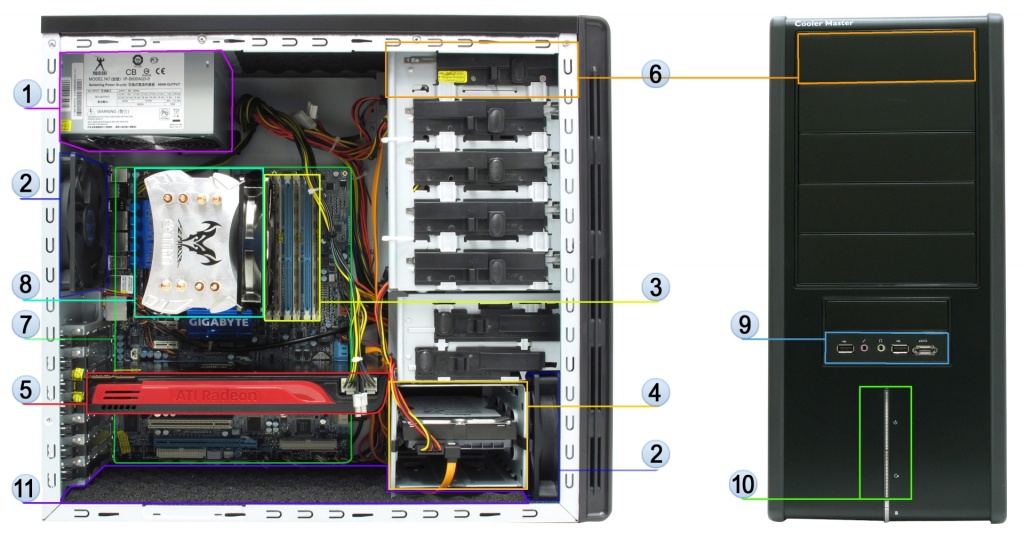 Слой звукоизоляцииПроцессорыАссортимент процессоров радует своим разнообразием. Процессоры, которые удовлетворяют нашим условиям, это:- AMD Phenom II X6от 4 000 руб.- Intel Core 2 Quad от 5 088 руб.- Intel Core 2 Extremeот 5 000 руб.- Intel Core i7от 20 000руб.Оперативная память* Вышеперечисленные объемы ОЗУ актуальны при использовании MicrosoftWindows 7 Домашняя Расширенная. Она позволит, не меняя ключа, выбрать при установке 32 или 64-битную систему.Руководствуясь данной таблицей нам надо приобрести для экономии средств около 4 гб оперативной памяти DDR3Жесткий дискРазумнее будет взять диск нового поколения SSD, так как нам не нужен большой объем, можно приобрести диск с маленьким показателям вместимости  SSD 120ГБ, SanDiskPlus, SDSSDA-120G-G26 его примерная цена составляет 3000 руб.*(SSD) – это устройство без движущихся частей, хранение информации осуществляется в чипах памяти, благодаря чему оно работает абсолютно бесшумно. SSD обладают более высокой скоростью и надежностью, но из-за достаточно высокой цены пока не являются массовым продуктом.ВидеокартаДля офисной работы можно воспользоваться самыми простыми дискретными видеокартами. Подходящим вариантом будет являться:GeForce 210 ASUSPCI-E 1024Mb (210-SL-TC1GD3-L)  Материнская платаДля каждого поколения процессоров подбирается, индивидуально.Тип компьютера Объем ОЗУ Битность ОС Офисные машины начального уровня/тонкие клиенты 2 Гб 32 Медиацентры/офисные компьютеры 2-4 Гб 32 Универсальные компьютеры 4-8 Гб 64 Компьютеры для инженеров/ для игроков 4-64 Гб 64 